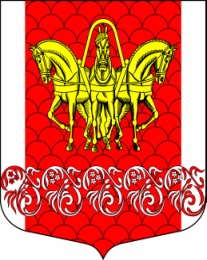 РОССИЙСКАЯ ФЕДЕРАЦИЯСОВЕТ ДЕПУТАТОВМУНИЦИПАЛЬНОГО ОБРАЗОВАНИЯ«КИСЕЛЬНИНСКОЕ СЕЛЬСКОЕ ПОСЕЛЕНИЕ»ВОЛХОВСКОГО МУНИЦИПАЛЬНОГО РАЙОНАЛЕНИНГРАДСКОЙ ОБЛАСТИТРЕТЬЕГО СОЗЫВАРЕШЕНИЕот  «23» октября 2017  года  №  30  О внесении изменений в решение Совета депутатов муниципального образования «Кисельнинское сельское поселение» в решение № 10 от 27 апреля 2012 года «Об утверждении Положения об администрации муниципального образования «Кисельнинское сельское поселение» Волховского муниципального района Ленинградской области.    Рассмотрев протест Ленинградской межрайонной природоохранной прокуратуры на предмет соответствия требованиям федерального законодательства № 131 п.18 ч.1 ст.14 , статье 1 Областного закона Ленинградской области от 10.07.2014 № 48-оз « Об отдельных вопросах местного значения сельских поселений Ленинградской области» решения Совета депутатов МО Кисельнинское СП № 10 от 27.04.2012 года «Об утверждении Положения об администрации муниципального образования Кисельнинское сельское поселение Волховского муниципального района Ленинградской области» Совет депутатов МО Кисельнинское СП Волховского муниципального района Ленинградской области решил:                   1.Признать указанный протест Ленинградской межрайонной природоохранной прокуратуры обоснованным и подлежащим удовлетворению.     2. Привести в соответствие с действующим законодательством решение Совета депутатов МО Кисельнинское СП   № 10 от 27.04.2012 года, «Об утверждении Положения об администрации муниципального образования «Кисельнинское сельское поселение» Волховского муниципального района Ленинградской области», пункт 10.15 изменить и читать в новой редакции:10.15 участие в организации деятельности по сбору (в том числе раздельному сбору) и транспортированию твердых коммунальных отходов 3. Направить настоящее решение в Ленинградскую межрайонную природоохранную прокуратуру. 4. Настоящее решение вступает в силу на следующий день после его официального опубликования в газете «Провинция. Северо-Запад», подлежит размещению на официальном сайте муниципального образования «Кисельнинское сельское поселение» www.кисельня.рф.  5. Контроль за исполнением настоящего решения оставляю за собой. Глава муниципального образования«Кисельнинское  сельское поселение»                                       О. В. Аверьянов 